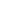 Objednávka č. 772/2016/OFD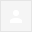 Potvrzujeme přijetí objednávky.
Děkujeme.
S pozdravem

Mgr.Petra Horváthová
vedoucí lékárník


BENU Lékárna Praha                BENU Česká republika a.s.
Národní                                          K Pérovně 945/7
Národní 11, Praha                        Praha 10 - Hostivař
+420 731 638 116                          102 00
praha.narodni@benu.cz            www.benu.cz
Trasa: 11A
Číslo Phoenixu: 19 044 72
NS: 116




-----Original Message-----
From: automat@endo.cz [mailto:automat@endo.cz]
Sent: Tuesday, October 25, 2016 3:49 PM
To: BENU LEKARNA Praha Narodni <praha.narodni@benu.cz>
Subject: Objednávka č. 772/2016/OFD



----------------------------------------------
Identifikace adresáta a odesílatele <gx>49621173:00023761</gx>